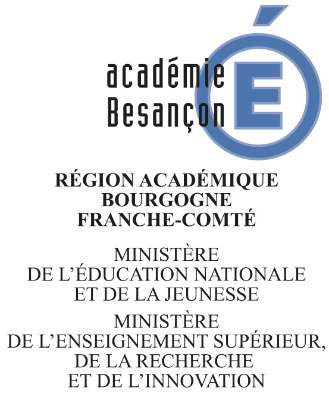 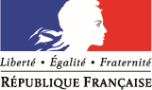 Inscription journée d’échangesERASMUS PLUSNOM :               Pernot 	Prénom :         Jean François 	Établissement : DSDEN 39	Fonction :          CPD LVE	Cocher le lieu choisi :   8 janvier : Territoire de Belfort  9 janvier : Doubs  10 janvier : Haute-Saône  11 janvier : JuraJe souhaite déposer un projet Erasmus plus :  Oui                          Non, je veux des renseignements et des informationsSi oui, merci de décrire brièvement le projet Erasmus plus que vous souhaitez déposer :



A renvoyer par e-mail avant le 15 décembre 2018 à ce.relinter@ac-besancon.fr